Publicado en DF el 05/10/2017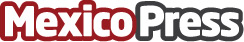 Operar seguro con Trade Principal: el nuevo bróker online de confianzaEl bróker online Trade Principal llega al mercado del trading online con la firme intención de ofrecer a sus clientes un entorno seguro, sencillo y con todas las posibilidades y herramientas actuales al alcanceDatos de contacto:Trade Principalhttp://tradeprincipal.com/Nota de prensa publicada en: https://www.mexicopress.com.mx/operar-seguro-con-trade-principal-el-nuevo Categorías: Finanzas Emprendedores E-Commerce http://www.mexicopress.com.mx